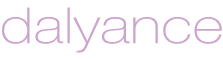 Firms, smooths, definesDalyance is an integrated cosmetic solution that combines radio frequency and cavitation technologies for body contouring and facial rejuvenation treatments.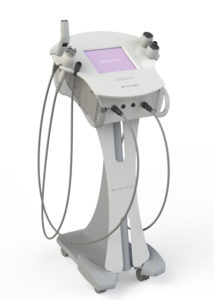 Radio frequency improves the quality of the skin and stimulates collagenesis by heating adipose tissue, and tissue at cutaneous level through heat diffusion.Cavitation is a treatment which uses low frequency ultrasound.  Micro bubbles are formed, and accumulate a great quantity of energy. These are able to break the membrane of the adipose cell as they make contact, without harming the adjacent structures and respecting the integrity of the blood and lymphatic systems. This transforms the fat from a solid to a liquid state, which can be eliminated by the lymphatic system through the urinary tract.Firmer, rejuvenated facial and body skin  Redefined facial and body contours  Wrinkle reduction  Reduction of cellulite  Dalyance treatmentsFacial rejuvenationhighly effective for facial rejuvenation from the first treatmentvisibly firmer and rejuvenated skinimprovement of facial contoursreduction in wrinklesBody contouringnon-invasive and comfortable treatmentstreat cellulite in all its stages: hard, flacid and oedematouspatients’ results can be individually optimisedvisible results from the first sessionIntuitive interfaceThe Dalyance interface is highly intuitive and easy to use, helping practitioners to obtain the best results in their treatments. It also helps reduce training time, and maximizes both device performance and patient outcomes.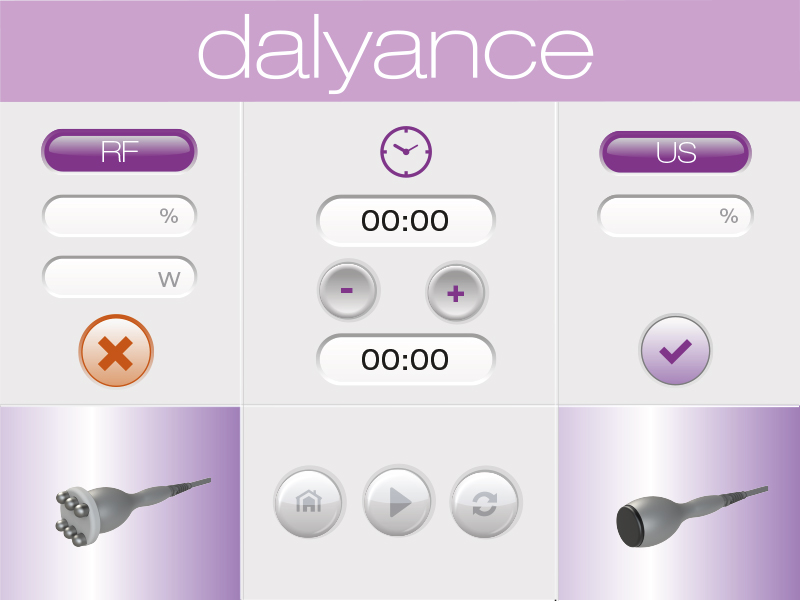 ResultsDalyance has been subjected to rigorous clinical testing, both therapeutic response and various protocols to obtain the best results. Patients and practitioners can expect to see a gradual improvement in the treated area, visible from the first session and long-lasting once finished.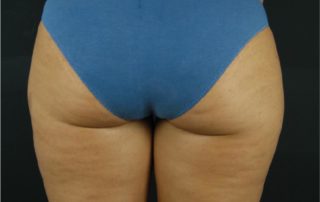 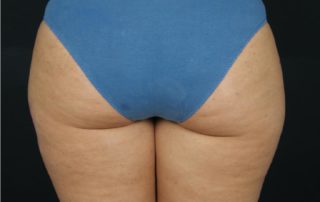 Dalyance facial rejuvenation has been noted for its reduction of wrinkles in the periocular region, filling of nasogenian wrinkles, reduction of fine lines, eyelid lift and tightening of areas such as neck and neckline. Dalyance body contouring works in three phases, drainage, reduction and firming, for an unbeatable re-contouring effect.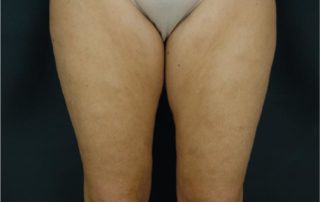 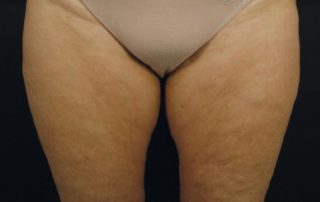 ENQUIRE NOWMultiple accessories for integrated treatmentAccessories for facial rejuvenation:  facial hand piece with a interchangeable 35mm head (monopolar and bipolar).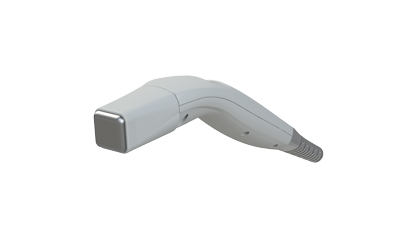 Monopolar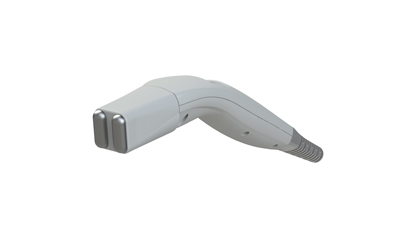 BipolarAccessories for body contouring:Dalyance offers body contouring in 3 phases: drainage, reduction and firming,
allowing the number of sessions to be adapted to the client’s expectations.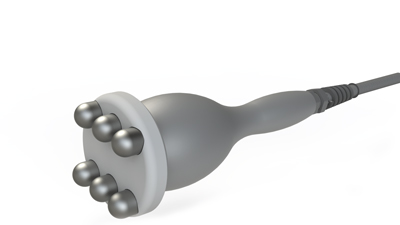 Body 6 pin multipolar: suitable for draining the tissue and favouring the elimination of liquids. Its use is recommended in the first sessions.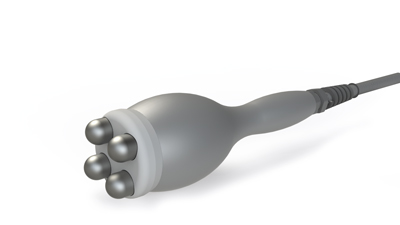 Body 4 pin multipolar: suitable for draining the tissue and favouring the elimination of liquids. Its use is recommended in the first sessions.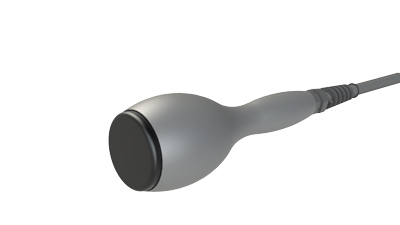 Monopolar: this head helps to firm up the skin obtaining a smooth and elastic effect. Its use is recommended in the final sessions.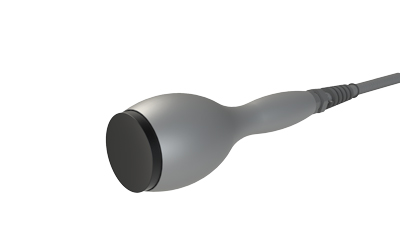 Concave ultrasound handpiece: it works by destroying the adipocytes and favouring the reduction of adipose tissue. It is indicated to treat areas with significant adipose tissue.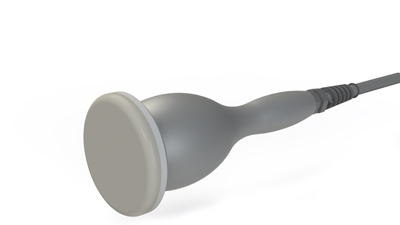 Flat ultrasound hand piece: it works by destroying the adipocytes and favouring the reduction of adipose tissue. It is indicated to treat areas with less tissue.SpecificationsDirectives
Directive 2006/95/CEE (LVD) on Low Voltage
Directive 2004/108/CEE (EMC) on Electromagnetic Compatibility
Directive 2002/95/CEE (RoHS)
Directive 2002/96/CEE (WEEE)Basic operationType of equipment:ultrasound and radio frequency equipmentTechnical characteristicsTechnical characteristicsMaximum power300 WRadio frequency power180 WUltrasound power120WUltrasound frequency36 KHz – 40 KHzRadio frequency frequency1MHzPower supplypower supply100 -240 Vac 50 – 60 HzMarkingCEPhysical characteristicsMaterialsmetal and methacrylate finishingEquipment weight20 kg.Dimensions430 x 400 x 300 mmScreentouch screen 10,4’’